TítuloAutor, autor y autorNombre, apellido1, apellido2, sin grado. Modalidad: CartelEje temático:  Título, título, título, título, título, título, títuloResumen	Resumen, resumen, resumen, resumen, resumen, resumen, resumen, resumen, resumen, resumen, resumen, resumen, resumen, resumen, resumen, resumen, resumen, resumen, resumen, resumen, resumen, resumen, resumen, resumen, resumen, resumen, resumen, resumen, resumen, resumen, resumen, resumen, resumen, resumen, resumen, resumen, resumen, resumen, resumen, resumen, resumen, resumen, resumen, resumen, resumen, resumen, resumen, resumen, resumen, resumen, resumen, resumen, resumen, resumen, resumen, resumen, resumen, resumen, resumen, resumen, resumen, resumen, resumen, resumen, resumen, resumen, resumen, resumen, resumen, resumen, resumen, resumen, resumen, resumen, resumen, resumen, resumen, resumen, resumen, resumen, resumen, resumen, resumen, resumen, resumen, resumen, resumen, resumen, resumen, resumen, resumen, resumen, resumen, resumen, resumen, resumen, resumen, resumen, resumen, resumen, resumen, resumen, resumen, resumen, resumen, resumen, resumen, resumen.Palabras clave: palabra 1, palabra 2 y palabra 3. IntroducciónIntroducción, introducción, introducción, introducción, introducción, introducción, introducción, introducción, introducción, introducción, introducción, introducción, introducción, introducción, introducción, introducción, introducción, introducción, introducción, introducción, introducción, introducción, introducción, introducción, introducción, introducción, introducción, introducción, introducción, introducción, introducción, introducción, introducción, introducción, introducción, introducción, introducción, introducción, introducción, introducción, introducción, introducción, introducción, introducción, introducción, introducción, introducción, introducción, introducción, introducción, introducción, introducción, introducción, introducción, introducción, introducción, introducción, introducción, introducción, introducción, introducción, introducción, introducción, introducción, introducción, introducción, introducción, introducción, introducción, introducción, introducción, introducción, introducción, introducción, introducción, introducción, introducción, introducción, introducción, introducción, introducción, introducción, introducción, introducción, introducción, introducción, introducción, introducción, introducción, introducción, introducción, introducción, introducción, introducción, introducción, introducción, introducción, introducción, introducción, introducción, introducción, introducción, introducción, introducción, introducción, introducción, introducción, introducción, introducción, introducción, introducción, introducción, introducción, introducción, introducción, introducción, introducción, introducción, introducción, introducción, introducción, introducción, introducción, introducción, introducción, introducción, introducción, introducción, introducción, introducción, introducción, introducción, introducción, introducción, introducción, introducción, introducción, introducción, introducción, introducción, introducción, introducción, introducción, introducción, introducción, introducción, introducción, introducción, introducción, introducción, introducción, introducción, introducción, introducción, introducción, introducción, introducción, introducción, introducción, introducción, introducción, introducción, introducción, introducción, introducción, introducción, introducción, introducción, introducción, introducción, introducción, introducción, introducción, introducción, introducción, introducción, introducción, introducción, introducción, introducción, introducción. ObjetivoHipótesis y objetivos, hipótesis y objetivos, hipótesis y objetivos, hipótesis y objetivos, hipótesis y objetivos, hipótesis y objetivos, hipótesis y objetivos, hipótesis y objetivos, hipótesis y objetivos, hipótesis y objetivos, hipótesis y objetivos, hipótesis y objetivos, hipótesis y objetivos, hipótesis y objetivos, hipótesis y objetivos, hipótesis y objetivos, hipótesis y objetivos, hipótesis y objetivos, hipótesis y objetivos, hipótesis y objetivos, hipótesis y objetivos, hipótesis y objetivos.Metodología 	Materiales y métodos, materiales y métodos, materiales y métodos, materiales y métodos, materiales y métodos, materiales y métodos, materiales y métodos, materiales y métodos, materiales y métodos, materiales y métodos, materiales y métodos, materiales y métodos, materiales y métodos, materiales y métodos, materiales y métodos, materiales y métodos, materiales y métodos, materiales y métodos, materiales y métodos, materiales y métodos, materiales y métodos, materiales y métodos, materiales y métodos, materiales y métodos, materiales y métodos, materiales y métodos, materiales y métodos, materiales y métodos, materiales y métodos, materiales y métodos, materiales y métodos, materiales y métodos (Tabla 1).Tabla 1. Materiales y métodosFuente: Elaboración propia a partir de Materiales y métodos (2015, 2013 y 2012).Materiales y métodos, materiales y métodos, materiales y métodos, materiales y métodos, materiales y métodos, materiales y métodos, materiales y métodos, materiales y métodos: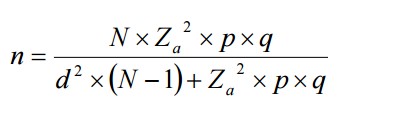                                                   [1] Materiales y métodos materiales y métodos, materiales y métodos, materiales y métodos, materiales y métodos, materiales y métodos, materiales y métodos, materiales y métodos, materiales y métodos, materiales y métodos, materiales y métodos, materiales y métodos, materiales y métodos.Resultados	Resultados, resultados, resultados, resultados, resultados, resultados, resultados, resultados, resultados, resultados, resultados, resultados, resultados, resultados, resultados, resultados, resultados, resultados, resultados, resultados, resultados, resultados, resultados, resultados, resultados, resultados, resultados, resultados, resultados, resultados, resultados, resultados, resultados, resultados, resultados, resultados, resultados, resultados, resultados, resultados.Conclusiones 	Conclusiones e implicaciones empresariales, conclusiones e implicaciones empresariales, e implicaciones empresariales, conclusiones e implicaciones empresariales, e implicaciones empresariales, conclusiones e implicaciones empresariales, e implicaciones empresariales, conclusiones e implicaciones empresariales, e implicaciones empresariales, conclusiones e implicaciones empresariales, e implicaciones empresariales, conclusiones e implicaciones empresariales, e implicaciones empresariales, conclusiones e implicaciones empresariales.Bibliografía (ejemplos)Coll, C., Colomina, R., Onrubia, J. y Rochera, M. J. (1992). Actividad conjunta y habla: una aproximación al estudio de los mecanismos de influencia educativa. Infancia y Aprendizaje, 59-60, pp.189-232.Granda, J., Alemany, I., y Canto, A. (2000). Multiculturalidad y formación de maestros. Una propuesta para el curriculo formativo de docentes de educación física. En O. Contreras (coord.), La formación inicial y permanente del profesorado de educación física, Actas del XVIII Congreso Nacional de Educación Física. (pp. 343-355). Cuenca: Ediciones de la Universidad de Castilla – La Mancha.Ramos, M. (2010). Aprendizaje en un centro comunitario el cine y el programa Stroybool Weaver como núcleos generadores de cuentos. [Tesis doctoral inédita]. Universidad de Alcalá, Facultad de Psicopedagogía, España.SubgrupoFrecuenciaR110521543111478589561